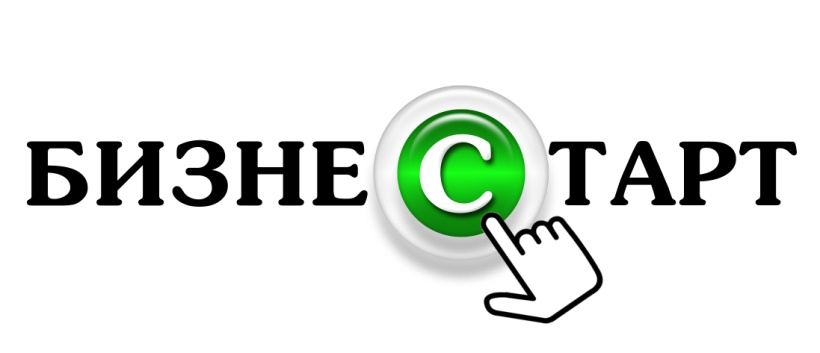 ПОЛОЖЕНИЕо проведении IV городского экономического конкурса «Бизнес-старт» 1. Общие положения1.1. Настоящее Положение определяет цели и задачи городского экономического конкурса «Бизнес-старт» (далее – Конкурс), порядок его организации, проведения, подведения итогов и награждения победителей.1.2.	Конкурс проводится в рамках реализации городского инновационного проекта «От идеи до бизнеса» (приказ департамента образования мэрии городского округа  Тольятти  от 25.01.2017 г.  № 17-пк/3.2  « О городских мероприятиях муниципальных площадок  в 2017  году»).  	1.3. Организатором Конкурса выступает МБОУ ДО  ГЦИР г.о.Тольятти при поддержке и содействии  ФГБОУ ВО «Поволжский государственный университет сервиса» (ПВГУС) , кафедры «Экономика и управление».  2. Цель и задачи Конкурса2.1.	Цель Конкурса – формирование у школьников (с 8 по 11 класс)  основ экономических знаний, навыков их использования в современной жизни.2.2.	Задачи проведения Конкурса:2.2.1. Познакомить учащихся с основами бизнеса и бизнес-планирования. 2.2.2. Сформировать у учащихся представление о предпринимательской деятельности как об особом роде хозяйственной деятельности.2.2.3. Сформировать теоретические знания и практические навыки по организации и реализации процесса бизнес – проектирования. Участники КонкурсаУчастниками конкурса могут стать учащиеся образовательных учреждений,  учреждений дополнительного образования городского округа Тольятти в возрасте 15 - 18 лет (8-11 класс).К участию в Конкурсе допускаются команды в составе не более 5 человек. Количество команд от ОУ не ограничено.Сроки и порядок проведения КонкурсаДля участия в Конкурсе необходимо до 10.03.2017 г. подать заявку по электронной почте на адреса Elena.A.Yu@mail.ru  и giv@cir.tgl.ru   в формате EXCEL по форме (Приложение №1).4.2. Конкурс проводится в 3 этапа:1 этап – 14.03.2017 г. (вторник) в 14.30 ч. – проведение установочного семинара-практикума «Маркетинговое исследование». Мероприятие состоится по адресу: ул.Л.Чайкиной, д.87, каб.211.2 этап – 16.03.2017 г. (четверг) в 14.00 ч.   – проведение тренинга по бизнес-психологии «Мы – команда!». Мероприятие состоится по адресу: Ленинский проспект, д.20, каб.3533 этап  – 30.03.2017 г. (четверг) в 14.30 ч.  – защита проектов «Моё маркетинговое исследование». Мероприятие состоится по адресу: ул.Л.Чайкиной, д.87, каб.211.Участие во всех этапах Конкурса является обязательным. Подведение итогов Конкурса5.1. Победители конкурса награждаются Дипломами (1,2,3 степени). Команды, участвующие в  Конкурсе получат электронные сертификаты.5.2. По решению оргкомитета могут быть учреждены дополнительные номинации.5.3. Информация о ходе и результатах Конкурса размещается на сайте МБОУ ДО ГЦИР cir.tgl.ru, в социальных сетях (группа «В контакте»  http://vk.com/club58182294)6. Организация работы оргкомитета6.1. Для организации  и проведения конкурса создается городской оргкомитет, который выполняет следующие обязанности:- разрабатывает положение о проведении конкурса;- определяет порядок проведения, место и даты проведения Конкурса; - несет ответственность за организацию, качество проведения мероприятия.6.2. Состав оргкомитета:- Долинюк В.А., главный специалист департамента образования мэрии г.о.Тольятти;- Хаирова А.В., директор  МБОУ ДО  ГЦИР;- Скорниченко Н. Н, к.э.н, доцент, заведующий кафедрой «Экономика и управление» ФГБОУ ВО «ПВГУС»;- Гусельникова И.В., методист МБОУ ДО  ГЦИР.6.3. Для проведения экспертной оценки представленных информационных материалов  экономической тематики Оргкомитетом создается Экспертный совет Конкурса. Исполнитель: Гусельникова Ирина Викторовна – методист МБОУ ДО ГЦИР, тел. 76-90-56, с.т. 89277848417GIV@cir.tgl.ru